EWANGELIAMt 18, 15-20Upomnienie braterskieSłowa Ewangelii według Świętego MateuszaJezus powiedział do swoich uczniów:
«Gdy brat twój zgrzeszy przeciw tobie, idź i upomnij go w cztery oczy. Jeśli cię usłucha, pozyskasz swego brata.Jeśli zaś nie usłucha, weź z sobą jeszcze jednego albo dwóch, żeby na słowie dwóch albo trzech świadków oparła się cała sprawa. Jeśli i tych nie usłucha, donieś Kościołowi. A jeśli nawet Kościoła nie usłucha, niech ci będzie jak poganin i celnik.Zaprawdę, powiadam wam: Wszystko, cokolwiek zwiążecie na ziemi, będzie związane w niebie, a co rozwiążecie na ziemi, będzie rozwiązane w niebie.Dalej, zaprawdę, powiadam wam: Jeśli dwóch z was na  ziemi zgodnie o coś prosić będzie, to wszystko otrzymają od mojego Ojca, który jest w niebie. Bo gdzie są dwaj albo trzej zebrani w imię moje, tam jestem pośród nich».Oto słowo Pańskie.10.09.23             XXIII  niedziela zwykła1. Taca z ostatniej niedzieli wyniosła 4875 zł. 2. We środę po Mszy św. wieczorowej Procesja Fatimska.3. Za  tydzień po  Mszy  św.  o  g.  9.30  poświęcenie  tornistrów  dla  I-klasistów, a następnie po Mszy św. spotkanie z dziećmi i ich rodzicami. To spotkanie będzie miało charakter wstępnego przygotowania do I-Komunii św., która będzie w klasie III. Takich spotkań w I klasie łącznie będzie 4.3. Dzieci z rodzicami zapraszamy na niedzielne Msze św. o godz. 9.30,po których dzieci dostąpią specjalnego indywidualnego błogosławieństwa.4. Działając z polecenia Biskupa Siedleckiego, we współpracy z Wydziałem Nauczania, jest przygotowany 4- letni program nauczania dla dzieci  klas I-IV szkoły podstawowej oraz ich rodziców, obejmujący parafialną katechezę, oraz młodzieży rozpoczynającej przygotowanie do bierzmowania. Koszt podręcznika dla dziecka i rodziców wynosi 10zł. Bardzo prosimy, aby rodzice zaopatrzyli się w te podręczniki, w szkole u katechetów, do 25 września, abyśmy mogli rozliczyć się z Wydawnictwem. 5. W sobotę 16 września rozpoczyna się Triduum do św. Stanisława Kostki, patrona młodzieży, na Mszę św. wieczorową zapraszamy młodzież, szczególnie tę, która chce w następnym roku kalendarzowym przyjąć sakrament bierzmowania. 15 minut przed Mszą będzie możliwość spowiedzi. W poniedziałek na Mszę św. wieczorową i adorację zapraszamy szczególnie klasę VII szkoły podstawowej, która rozpocznie swoje przygotowanie do bierzmowania. 6. We wtorek po Mszy wieczorowej w sali katechetycznej, spotkanie lektorów angażujących się w Liturgię Słowa. Zapraszamy osoby chętne do posługi lektora. 7. Od jutra, zgodnie z wspaniałą tradycją naszej parafii, rozpoczynamy zbiórkę darów w naturze na WSD w Siedlcach i Caritas  w  Białej  Podl.. Zbiórka potrwa trzy tygodnie, a 1 października samochód przyjedzie po odbiór. Prosimy o zorganizowanie takiej zbiórki i złożenie darów w budynkach parafialnych. Wśród darów pożądane są warzywa, ziemniaki i owoce, a nawet zboże.8. W następną niedzielę rozpoczynamy Katechezy dla narzeczonych w dekanacie Janowskim, które  odbywają się w naszej parafii w III niedzielę miesiąca o godz. 10.30 w salce katechetycznej.9. Bóg zapłać za ofiarę na tabernakulum: Bezimiennie z Nowego Pawłowa – 100zł., Jańczuk Edward z Nowego Pawłowa – 200zł.,  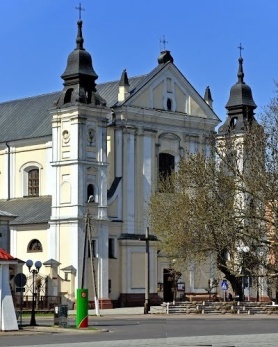 10.09. 2023 r.W CIENIU BazylikiPismo Parafii Trójcy św. w Janowie Podlaskim-do użytku wewnętrznego-PONIEDZIAŁEK – 11 wrześniaPONIEDZIAŁEK – 11 września7.001.+Edmunda, Zofię -of. córka.2.+Mariannę, Zygmunta, Jana, Stanisławę, zm. z rodz. Korzeniewskich i Aleksandrowiczów. 18.001. + Antoniego Żuka – greg. (11) – of. rodzeństwo2. +Ewę Chwesiuk (30dz.)WTOREK – 12 wrześniaWTOREK – 12 września7.00 1. +Antoniego Żuka – greg. (12) – of. rodzeństwo2. +Mariannę (8r.), Edwarda (19r.), zm. z rodz. Semeryłów i Lubeńczuków. 18.001.+Mariannę Mirończuk, Józefa Sawczuka (2r.), dziadków z obu stron. ŚRODA – 13 wrześniaŚRODA – 13 września7.00 1. +Antoniego Żuka – greg. (13) – of. rodzeństwo2. +Katarzynę Wawiórko – of. koleżanki emerytki z Urzędu Gminy18.001.W intencji uczestników nowenny do MBNP.2.W int. dzieci objętych modlitwą różańcową przez rodziców z Róż Różańcowych. Czwartek –14 wrześniaCzwartek –14 września7.001.+Jadwigę (18r.), - of dzieci. 2.+Annę (r.), Pawła zm. z rodz. Ziniuków.18.001.+ Antoniego Żuka – greg. (14) – of. rodzeństwoPIĄTEK – 15 wrześniaPIĄTEK – 15 września7.001.+Jadwigę (r.), Włodzimierza, Jadwigę, Eugeniusza, Stanisławę, Franciszka, Zofię.2.+Józefę i Stanisława Zielonków, Władysławę i Tadeusza Semeniuków.18.001. +Antoniego Żuka – greg. (15) – of. rodzeństwo.SOBOTA – 16 wrześniaSOBOTA – 16 września7.001.+Jana i Jadwigę Drygulskich – of. córki.2.+Jana Hryciuka. 18.001. +Antoniego Żuka – greg. (16) – of. rodzeństwo2.+Janka (1r.) – of. żona.   NIEDZIELA –17 września NIEDZIELA –17 września 8.001.W int. Legionu Małych Rycerzy Miłosiernego Serca Jezusowego.9.301.+Franciszka Korniluka (r.), i jego rodziców – of., córki.2.+Mariannę, Piotra, Janinę, Edwarda – of. Józef Stefaniuk.11.301. Za parafian2.Dz.bł. z racji r. ur. I imienin Pawła, Rozalii, Tomisława, Krzesisława. 3. +Tadeusza, Zbigniewas, zm. z rodz. Makarewiczów – of. rodzina.  18.001. +Antoniego Żuka – greg. (17) – of. rodzeństwo.  